L3 Ribbon D3 steps over frontal circles Difficulty judgeStart (0.2)Big arm circles in the frontal plane with feet togetherElement (0.5)Step over and through forward with big arm circles in frontFinish (0.2)Legs together with arms in front spiralsBonus (0.1)Execution judgeCommon execution errors to look for:Imprecise plane of frontal circlesImprecise shape of each stepStepped on or tangled the ribbon during stepTraining ProgressionLearn the steps first as in coaching video. Do the step with ribbon. Timing: Tuck knee up when ribbon circling down. Timing is to prepare to step forward when arms up and put foot down as the tail has passed (or almost) the front. 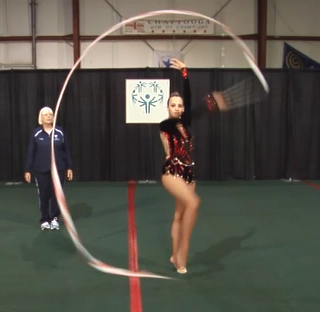 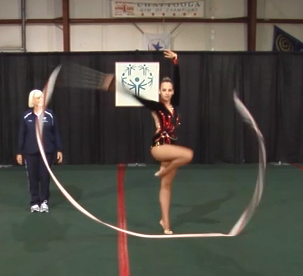 